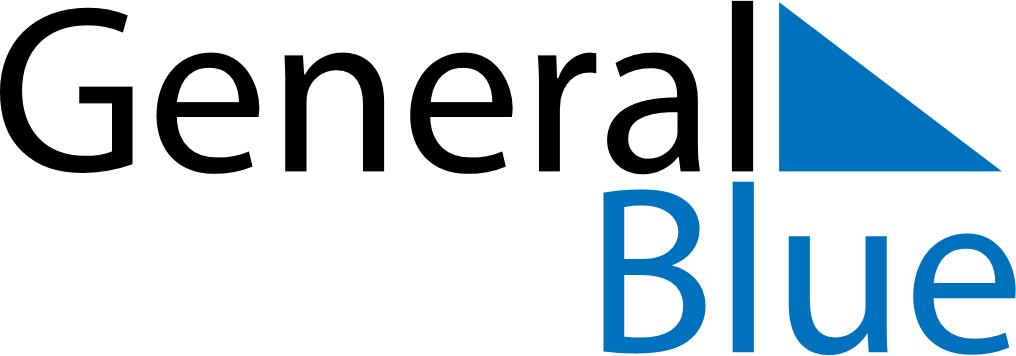 June 2019June 2019June 2019June 2019HungaryHungaryHungaryMondayTuesdayWednesdayThursdayFridaySaturdaySaturdaySunday11234567889Day of National UnityPentecost1011121314151516Whit Monday1718192021222223Day of the Independent Hungary2425262728292930